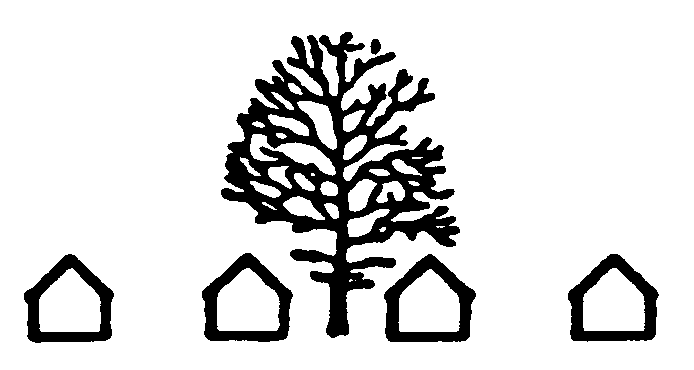 Parcelforeningen GodthåbIndkaldelse til ordinærGeneralforsamlingTorsdag den 27. april 2017 kl. 19.00Fritidshjemmet, Amsterdamvej 36, 2300 Kbh. S.Dagsorden:1.          Valg af dirigent.	2.          Valg af referent/antal stemmeberettigede.3.          Formandens beretning.4.          Revideret regnskab.5.          Indkomne forslag: Ingen6.          Fastsættelse af kontingent og ydelser.7.          Valg af bestyrelse.                På valg er:Kasserer:                     Lis BaunstrupBestyrelsesmedlem:  Keld JensenBestyrelsesmedlem:  Mads Smedegaard8.          Valg af revisor. På valg er:Revisor 2: Kurt Lauritsen 9.         Eventuelt                         På bestyrelsens vegne                                                                                                   Niels Gert Dehlendorff………………………………………………………………………………………………………Tilmelding til spisning: afleveres til N. Dehlendorff, Hellasvej 6 senest d. 21. april 2017.  Navn & adresse:……………………………………………Antal……………………………….